03.12.2022Пер. Бедно-Демьяновский - 10, откачка воды, очистка колодца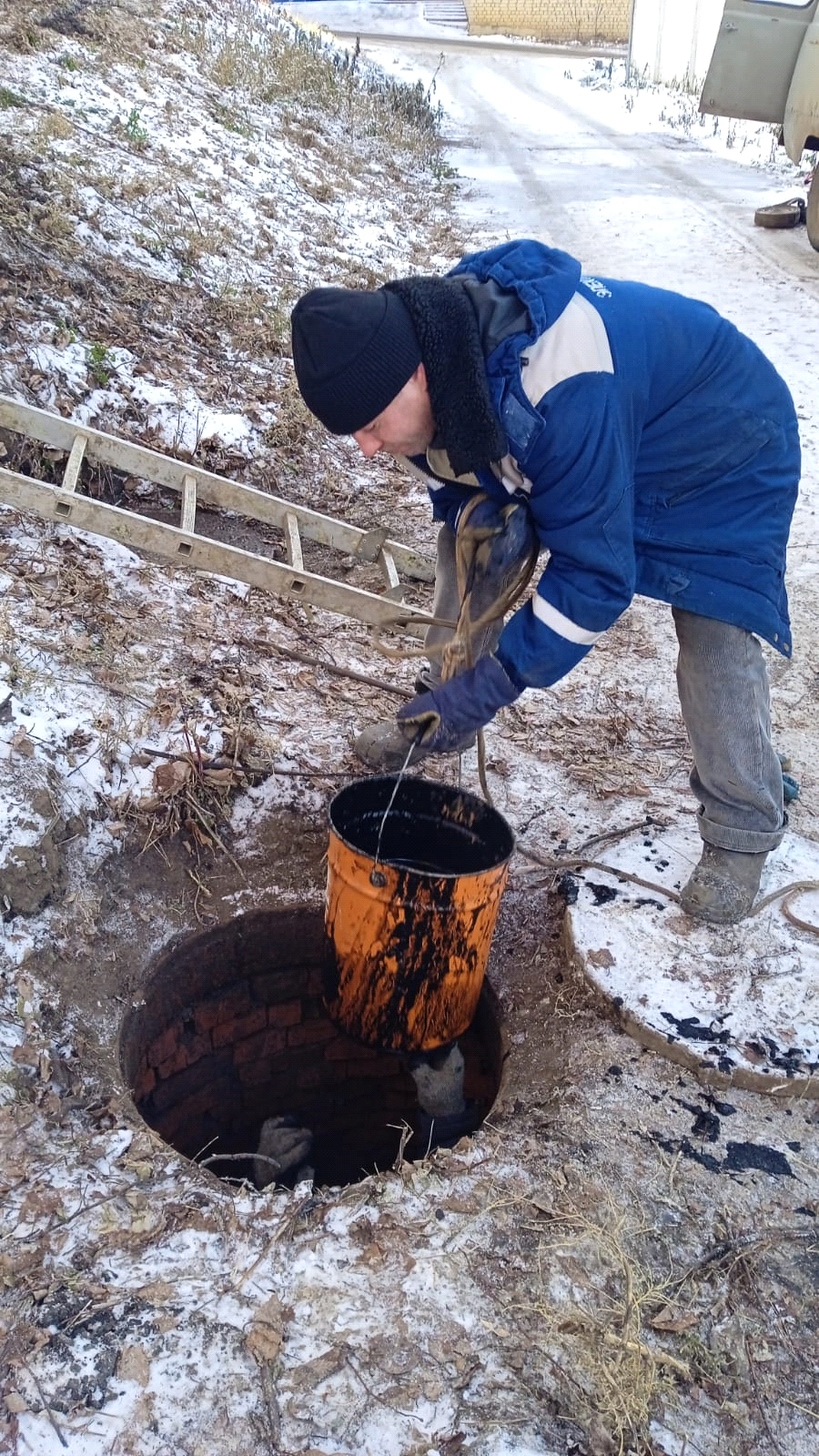 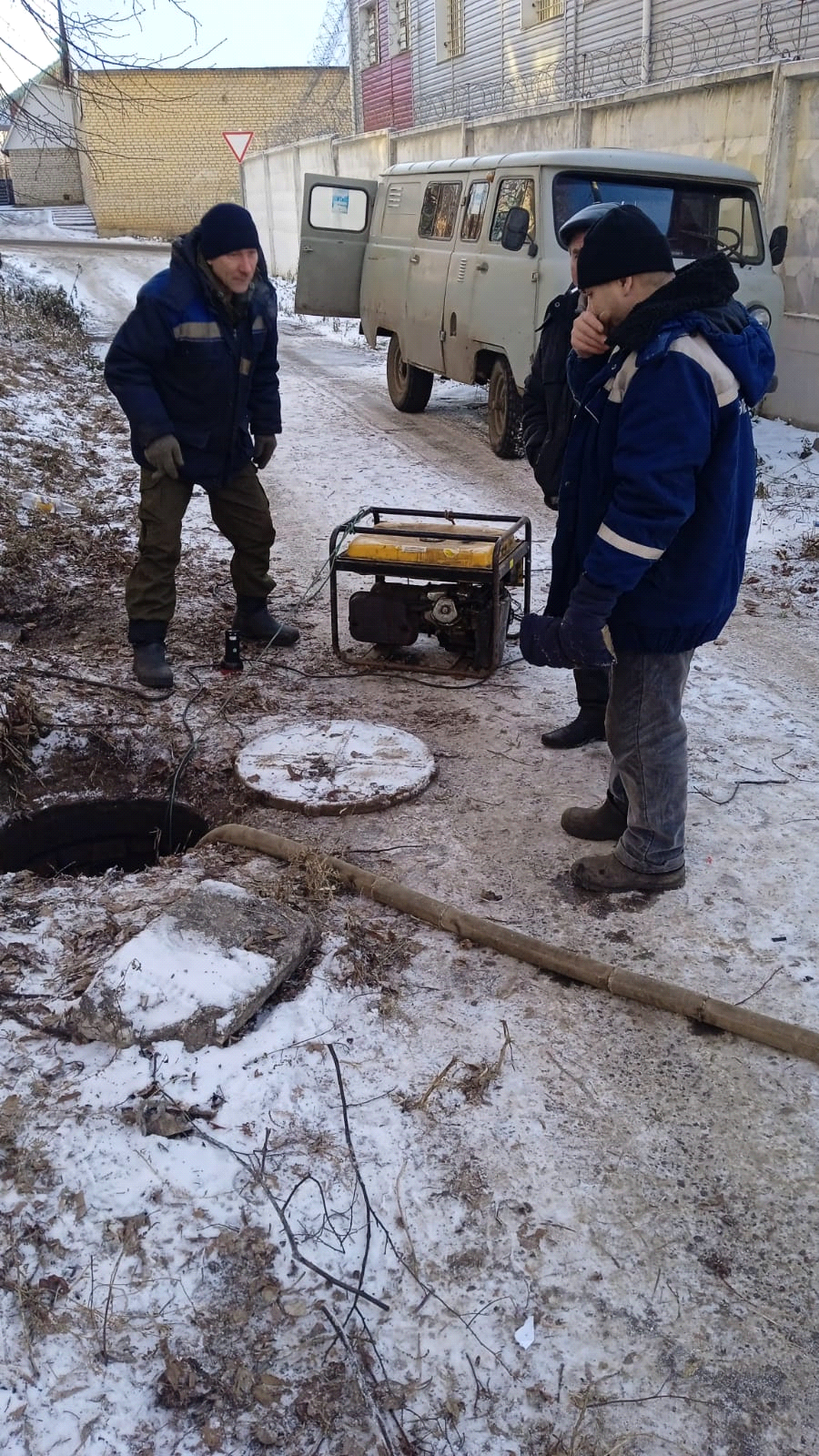 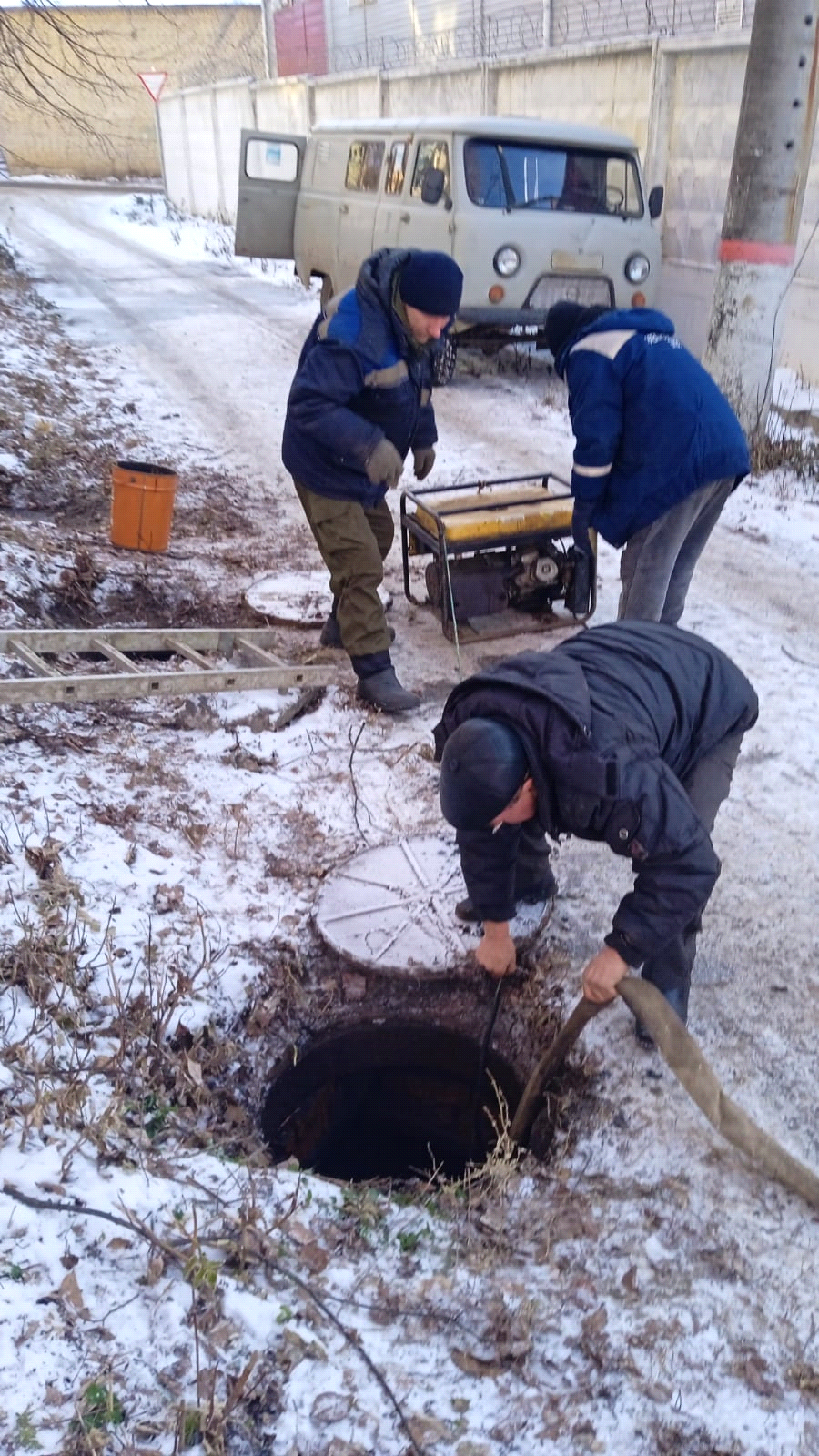 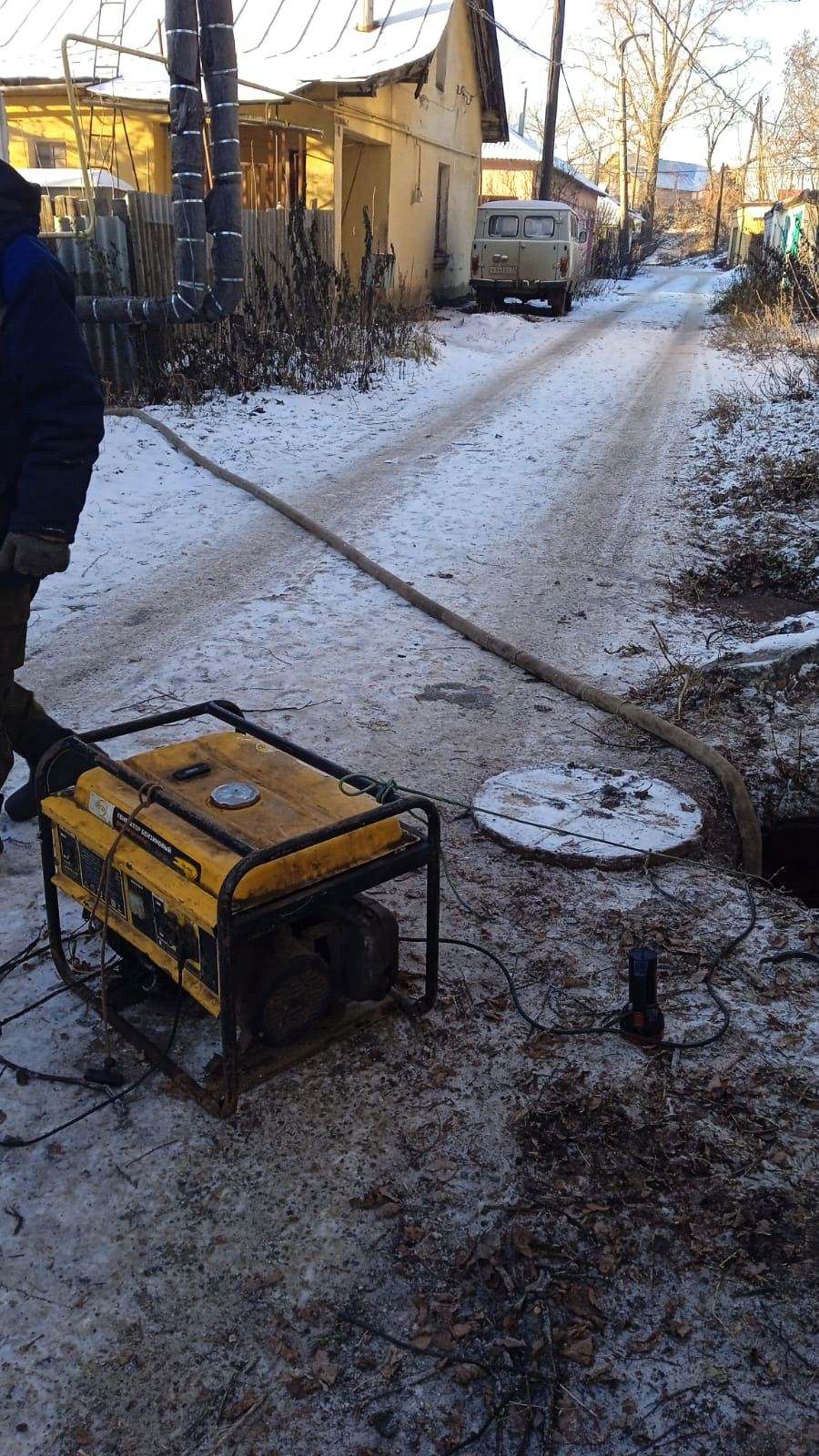 